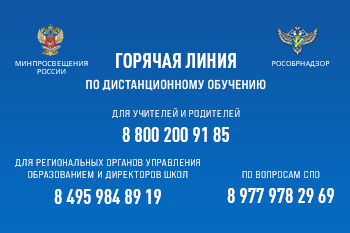 Горячая линия методической поддержки учителей и директоров школ по организации дистанционного обучения +7 (800) 200-91-85. По телефону на связи лучшие учителя, методисты и сотрудники федеральных профильных институтов.Горячая линия по выстраиванию учебного процесса с применением электронного обучения и дистанционных образовательных технологий +7 (495) 984-89-19.